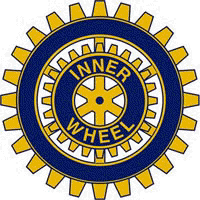 Protokoll från IIWs möte med verkställande utskottet 18 – 20 februari 2015 på IIWs högkvarter – sammanfattning och översättningNärvarande:Frånvarande:Immediate Past President: Gabriella AdamiProtokoll från IIWs möte 29 sept. – 1 okt. 2014 godkändes.Öppningsanförande av Abha GuptaAbha hälsade alla välkomna och påkallade en minuts tystnad för att minnas dem som drabbats av olika olyckor i världen och för att hedra Joy Whowell, IIWs konstitutionsordförande 1992-1995.Uppkomna frågor Man beslöt att ta upp dessa frågor när de behandlades enligt dagordningen.PresidentenPresidenten hade haft en hektisk tid. Hon hade ägnat mycket tid åt Convention, besökt Indien och andra länder ett flertal gånger, bl. a. de årliga konferenserna i Danmark, Australien, Nepal och Sri Lanka. Höjdpunkten var IWs 60-årsjubileum i Indien (New Delhi) med 900 medlemmar från Bangladesh, Nepal, Malaysia & Singapore, Sri Lanka och 27 distrikt från Indien.KonstitutionsrapportKonstitutionsordföranden hade fått många frågor rörande kvalifikationer för och val av nationalrepresentanter (NR) och deras ersättare. Tyskland hade bett om uppskov med nomineringarna, eftersom de flesta tyska klubbar har sina distriktsmöten i oktober och protokollen därför inte är färdiga i tid före 31 oktober. I en del länder kan det kanske bli nödvändigt att verkställa röstningen på kandidater till NR redan på sista distriktsmötet på våren, så att man är säker på att allt är klart till den 31 december.I Italien hade deras enda nominerade dött i december. Italien fick löfte om att göra om valproceduren.Ett distrikt i ett land med två distrikt och en NR bad att få ha sin egen NR och ersättare. Förslaget avslogs. Vid deadline de 16 november hade IIW fått in 16 förslag till ändringar av de motioner som tidigare lämnats. Sex av dem avslogs. Elaine har sammanställt de resterande 10 förslagen, som kontrollästs flera gånger innan de skickades till nationalrepresentanterna.Administratorn har förberett motioner och ändringar för Convention, och de har kollats och korrekturlästs, bl. a. av administratorns föregångare Norma Friar, som ansåg dem klara att tryckas.Konstitutionsordföranden hade fått en fråga om ett distrikt kan ha ett ”välgörenhetskonto”. Normalt sett är det klubbarna som har hand om de sociala projekten, men ett distrikt kan ha ett socialt projekt liknande ”Happier Futures” eller samordna gåvor till olycksdrabbade områden. Ett distrikt hade frågat om det var möjligt för en ny klubb (den enda) i ett angränsande land att ingå i deras klubb. Svaret var ja, men det hela måste auktoriseras av IIWs verkställande utskott.Konstitutionsordföranden hade haft tät kontakt med D340 Pakistan (hela provinsen Punjab) där 16 klubbar, spridda över hela området, inte ville erkänna nuvarande ordföranden och önskade bilda ett eget distrikt. Konstitutionsordföranden hänvisade till Constitution & Handbook som säger att varje distrikt omfattar alla klubbar inom dess gränser. Alltså är detta inte möjligt. Det enda sättet att få till stånd en ändring är att delta i nomineringar av och att rösta på kvalificerade medlemmar till distriktsstyrelsen i kommande val och göra sin röst hörd på distriktsmöten.”Klubbar har distriktens framtid i sina händer”.Konstitutionsordföranden hade haft en lång e-postkonversation med Filippinernas nationalrepresentant, rådspresident och konstitutionsordförande angående nomineringen av den tillträdande presidenten och överförandet av kvalifikationer från ett distrikt till ett annat. Filippinerna har nationella stadgar och där sägs inget om övergångar till ett annat distrikt. Inte heller i Constitution & Handbook sägs något om detta, men i många länder har det blivit vanligt att man tar med sig sina kvalifikationer vid övergång till ett annat distrikt. Om motion 18 går igenom på Convention blir detta en regel. Men eftersom det ännu inte finns någon regel, är det upp till varje klubb, distrikt och nationell styrelse att fatta beslut i frågan.En annan fråga rörde kommittéer som utsetts av distrikt eller nationella styrelser. Kan de fatta beslut? Svar: Nej, deras roll är endast konsultativ.En tidigare klubb i Tyskland har hotat att dra IIW inför rätta.	Bakgrund: Interna strider hade delat klubben i två läger med separata möten och aktiviteter. Redan 2013/2014 hade IIW sett att klubben inte fungerade och försökte på olika sätt få till en lösning. Då man inte lyckades med detta tvingades man i juni 2014 dra tillbaka klubbens charterbrev. Klubben var alltså inte längre registrerad vare sig i distriktet eller i IIW. De två tidigare grupperingarna har fått erbjudandet att bilda nya klubbar. En grupp har nappat på erbjudandet, bildat en ny klubb och fått sitt charterbrev. Förhoppningsvis kommer den andra efter inom en snar framtid.Konstitutionsordföranden slutade med att förklara att hon kommer att vara fullt sysselsatt med förberedelser inför Convention under mars och april, men naturligtvis kommer hon att fortsätta besvara frågor.Föredragande: Gunder Lannoy, Constitution Chairman IIWBiträdd av Kapila GuptaSkattmästarens rapport (se originalet s. 5)Föredragande: Kapila GuptaBiträdd av Charlotte De VosPast presidents rapportPast president betonar vikten av extension och befarar att vi kommer att möta allt större konkurrens från Rotary som nu uppmanar sina hustrur att gå med där. Vi får därför vara tacksamma att vi inte längre kräver anknytning till Rotary för att ta in medlemmar i Inner Wheel, även om fortfarande många inte delar den uppfattningen. För att locka flera medlemmar måste vi därför se till att göra medlemskapet i IW så trevligt och intressant som möjligt utan att därför göra avkall på att IWs regler och förordningar följs.Statistik67 New Clubs since October 201437 Indien12 Filippinerna5 Bangladesh2 Pakistan2 Frankrike2 Bulgarien1 Turkiet1 Tjeckien1 Sydafrika1 Nepal1 Nigeria1 Nederländerna1 ItalienVad gäller medlemskategorier märks ett ökat antal i kategori C över hela världen, även om vissa klubbar fortfarande börjar med endast kategori A- eller kategori B-medlemmar. KommunikationKommunikation är naturligtvis av stor vikt i en organisation som IIW, med medlemmar över hela världen. Speciellt viktigt är det i dag, när vi måste försöka värva medlemmar utanför rotarysfären. Vi måste visa att IW är en organisation med ett effektivt serviceprogram och trevliga möten och arrangemang. Sedan RHS övertagit ansvaret för kommunikationen har vi sett en förbättring av grafiken och en förstärkning av varumärket IIW, men vi får inte glömma redaktörens/media managerns arbete, i år Michelles. ”Branding Guidelines” som publicerades i år representerar en milstolpe i vår organisation och måste spridas kontinuerligt. Nya kommunikationsmedel som Facebook och Twitter har gjort det möjligt att nå ut till flera. Kampanjen “See you in Copenhagen” för att locka medlemmar att delta i Convention är intressant och kommer säkert att vara framgångsrik.Vi måste använda alla medel för att sprida nyheter om våra möten, event och värderingar så mycket som möjligt.VP FN/Klubbar utan distriktFN-representanterRapporter frånWIENA. Ceja Gregor-Hu  1. Konferens 6 – 10 oktober om droger och brott (Ceja Gregor-Hu och Ulrike Nemling)UNODC ska arbeta för hälsa, säkerhet och rättvisa för alla och bekämpa hot från olagliga droger och internationell brottslighet och terrorism.Många olika kulturella, traditionsbundna och religiösa sedvänjor hotar flickors och kvinnors hälsa. En av dem som är mest svåra att förstå är könsstympning, som är mycket vanlig i Afrika och delar av Mellanöstern men som på senare tid spridit sig även till Europa med invandrare från dessa delar av världen.De omedelbara och långsiktiga följderna varierar och komplikationer kan leda till döden. Man räknar med att mellan 100 och 140 millioner kvinnor är könsstympade och varje år ligger ytterligare två millioner flickor/kvinnor i riskzonen. Könsstympning är en kriminell handling och en form av våld mot kvinnor och barn men även ett brott mot mänskliga rättigheter, speciellt kvinnors och barns rättigheter, vilka är klart dokumenterade i FNs och andra internationella organs deklarationer och resolutioner. Det förväntas att regeringar översätter dessa till sina egna lagar och konstitutioner. Speciell NGOs, som gör gräsrotsarbetet, är väldigt viktiga i sammanhanget.2. NGO-kommittén om åldrande (Wien)Temat för årets internationella dag för äldre (International Day of Older People), som firas varje år den 1 oktober, är: ”Lämna ingen utanför: Att skapa ett samhälle för alla” (Leaving No One Behind: Promoting a Society for All”).Definition av åldrandeFN identifierar människor som nått 60 som äldre (older persons). I dag finns runt 690 miljoner människor som är 60 och över. 2025 antas denna siffra ha fördubblats och 2050 har siffran ökats till nära två miljarder.Majoriteten av äldre är kvinnor. En av fem européer men bara en av 20 afrikaner är 60 eller äldre. 51 % av världens äldre bor i stadsmiljö och antalet beräknas öka.Att nonchalera äldre människor skulle innebära att man utesluter 20 % av världens befolkning 2030, då det kommer att finnas fler människor över 60 än barn under 10.Rekommendationerna från Wiens NGO-kommitté om åldrande gäller produktion och användning av nya teknologier, där de äldres behov och önskningar och krav på användarvänlighet tillfredsställs. Vidare måste det finnas ”hjälplinjer” utan köer att tillgå för de äldre, som ofta, då de blir ombedda att vänta, inte kontaktar igen.Detta tema är något vi i Inner Wheel bör tänka på – räck ut handen och hjälp de äldre att känna sig bekväma med nya teknologier. Vi måste tänka mera på en gemenskap över åldersgränserna.3. Mänskliga rättigheter och familjen – Kommittén rörande familjen”Mänskliga rättigheter är universella rättigheter och friheter som alla har oavsett nationalitet, kön, nationellt eller etiskt ursprung, ras, religion, språk eller annan status. Dessa rättigheter kan inte tas ifrån en. Alla mänskliga rättigheter är oberoende och interrelaterade.”  Deklarationen antogs av FNs generalförsamling 1948.  	För att uppmärksamma “20th Anniversary of the International Year of the Family 2014” utförde NGO-kommittén i Wien rörande familjen en studie som dokumenterade CSOs och NGOs bidrag till bättre förhållanden för familjer.Familjens välbefinnandeGrundkraven för en välfungerande familj är enligt OECD bl. a: bostad, inkomst, arbete, sociala kontakter, hälsa, subjektivt välmående, personlig säkerhet, balans mellan arbete och fritid. Civila samhällsorganisationer betonar saker som stöd till familjer, kvinnans och äldres rättigheter, föräldrars och barns rättigheter och skyldigheter. CSOs och NGOs påvisar betydelsen av nätverkande mellan olika grupper i samhället för att man ska nå resultat. 4. Ändrad familjerollFamiljen har ändrat utseende. Den ökade livslängden medför att flera generationer i en familj lever samtidigt, men det blir nu alltmer vanligt att de olika generationerna lever åtskilda liv. Många äldre lever ensamma (mer än 40 % av kvinnor över 65 i en del europeiska länder). Migrationen ökar. Skilsmässa, omgifte och barn som växer upp med en förälder är vanligt. Många par förblir ogifta och många beslutar att inte skaffa barn eller skjuta upp barnafödandet tills modern närmar sig 40 eller t o m över 40. Fertilitetstalet för kvinnor i i-länder är 1,57 barn per kvinna och för kvinnor i U-land 3,1.B Ulrike NemlingNGO-kommittén om hållbar utvecklingRapport från mötet 27 januari.På agendan stod en ekonomisk rapport och en sammanfattning av framtidsutsikterna för utvecklingen av post 2015 av ACUNS ordförande.ACUNS wienkonferens ” Lessons Learned from the Millennium Development Goals and Perspectives for the Post 2015 Development Agenda” ägde rum den14 – 16 januari 2015.FNs generalförsamling rekommenderar att alla institutioner och organ koncentrerar sig på 17 hållbara utvecklingsmål, bl. a. vad gäller hälsa, utbildning, ekonomisk tillväxt och industrialisering, säkrare städer, energi åt alla, eko-system, miljöförstöring, klimatförändringar och ett fredligt och rättvist samhälle åt alla.På konferensen diskuterade FNs representanter med representanter för olika grupper (diplomater, akademiker, studenter) vad man gör för att nå dessa mål. Av största intresse för kommittén var den presentation som Mr. Kazuki Kitaokas från UNIDO (United Nations International Development Organisation) gav angående deras holistiska ansträngningar att nå ”Millennium Development Goals”. UNIDO arbetar med industriell utveckling i stor skala för att minska fattigdomen i världen och ge alla länder en möjlighet att försörja sig själva. I deras arbete märks förutom rena miljöaspekter bl. a. bättre arbetsförhållanden och en förbättring av kvinnans rätt att fatta beslut.UNIDO har fått kritik för att inte invitera NGOs till sina konferenser och Mr. Kazuki Kitaoka lovade att få till stånd bättre kommunikation.GENÈVEA. Maryelle Tourvieille de Labrouhe1. UNECE REGIONAL REVIEW – FORUM BEIJING+203-4-5 November 2014 I Genève“Every Woman, Every Right, Every MinuteEveryone is Responsible: and the time is now”700 deltagare från 350 grupper, nätverk och 56 länder tillhörande ”UN Economic Commission for Europe Region” samlades i Genève för NGOs granskning av ”Forum Beijing +20 platform”. Man konstaterade att kvinnans ställning förbättrats under de senaste 20 åren men att det skett i olika hög grad i olika delar av världen och att senare tids kriser haft en negativ inverkan på demokratiseringsprocessen.Under Forum Beijing+20 fokuserades på de viktigaste punkterna i implementeringen av ” Beijing Platform Action.De viktigaste områdena gällde:Jämställdhet mellan könen ökat inflytande för kvinnorKvinnors representation och ökat inflytande i beslutsfattandeEliminering av våld mot kvinnor och flickorAntidiskrimineringslagstiftning och rättvisa mellan könenSamtidigt debatterades i andra delar av världen: Addis Abbeba – för Afrika, Bangkok – för Asien och Stillahavsområdet. Resultatet presenteras vid den femtionionde sessionen av Commission on the Status of Women (CSW59) i mars 2015.2. Rapport från Genève 27:e sessionen beträffande de mänskliga rättigheterna27:e sessionen beträffande de mänskliga rättigheterna ägde rum i Genève 8 – 26 september. Många tematiska rapporter och resolutioner presenterades, t ex om kriget i Syrien, om eliminering av förebyggbar dödlighet bland barn under fem år (trots framsteg under senare år dör årligen runt 6,6 miljoner barn innan de fyllt fem, hälften av dödsfallen hade kunna förebyggas), om rätten till födelseregistrering, som i sin tur ger rätt till hälsovård, utbildning och social välfärd och kan förhindra t ex barnarbete, trafficking och illegala aborter (UNICEF uppskattar att 230 miljoner barn under fem ännu inte har registrerats).om förebyggandet av mödradödlighet, könsstympning och tvångsäktenskap (”a new form of slavery”; 130 – 140 miljoner flickor har drabbats och ytterligare 30 miljoner ligger i riskzonen under nästa decennium).Nästa sammanträde äger rum 2 – 25 mars och kommer att handla om diskriminering p. g. a. kön, funktionshinder, sexuell inriktning och jämställdhet mellan könen.3. ”HeForShe campaign”Jämställdhet mellan könen är en fråga inte bara för kvinnor utan även för män.  HeForShe är en solidaritetsrörelse som utvecklats av UN WOMEN för att engagera män och pojkar i jämställdhetskampen. Partners i kampanjens genomförande är UN Women och FN-enheter med sina landskontor, civila samhällsorganisationer och andra som vill kämpa för saken.Under den 12 månader långa implementeringsperioden (juli 2014 – juli 2015) rekommenderas att man gör upp en lokal handlingsplan och kommunikationsstrategi. Facebook och Twitter kan vara lämpliga i sammanhanget. Målet är att engagera en miljard människor.B. Christiane NicoleIngen rapport hade inkommit från 67th session of the Committee on the Rights of the Child, av Christiane Nicole som varit sjuk de senaste 1,5 åren men nu är på bättringsvägen och kan följa se sessionerna online. Hon skriver i stället om barn i väpnade konflikter.Man värvar barn, ofta från fattiga länder, inte bara till väpnade konflikter utan även till prostitution och pornografi. Man tror att omkring 800 000 barn värvats till regeringsarméer eller väpnade grupper världen över. Barnsoldater dödas och de som överlever och kan tas omhand är svåra att rehabilitera, så att de kan leva ett normalt liv. Nicole citerar en artikel från Sierra Leone där man menar att det finns rehabiliteringsprogram som startas av både NGOs och lokala och internationella donatorer, men de är ofta kortlivade och det är svårt att hitta föräldrarna till de f d barnsoldaterna, och om man lyckas kanske de inte ens vill ta emot barnen, speciellt flickor som kanske också har ett barn med sig.Artikeln avslutas med att det är dyrt att rehabilitera men om det inte görs, kommer det kanske att leda till prostitution eller organiserad brottslighet vilket leder till ännu högre kostnader för samhället.NEW YORK Martine Gayon1.  International Day of Persons with Disabilities – 3: e december 2014, FNs högkvarter i New YorkDet finns idag över en miljard människor i världen, de flesta i u-länder, som har någon typ av handikapp. Sedan 1992 har man genom ”The International Day of Disabled Persons” velat skapa förståelse för de handikappades situation och för betydelsen av deras integration i samhället.Årets tema, ”Sustainable Development: the promise of technology”, hade tre underavdelningar:”Handikapp och hållbar utveckling” där man talade om nyheter inom teknik och kommunikation, som kunde underlätta för handikappade att integreras i samhället.”Katastrofriskreduktion och hjälp vid olycksfall” där man talade om tekniska lösningar som kunde rädda liv på handikappade vid katastrofer och nödsituationer.”Att skapa en lämplig arbetsmiljö” där man talade om tekniska lösningar som gör det möjligt för de handikappade att komma in på arbetsmarknaden.2. Kommissionen för social utveckling – 53d sessionen, 4 – 13 februari 2015 iFNs högkvarter, New YorkTemat för året var ”Rethinking and Strengthening Social Development in the Contemporary World” (En tillbakablick och en förstärkning av social utveckling i den samtida världen). Tre viktiga punkter stod på agendan, en analys av årets tema, den sociala utvecklingens bidrag till övergången från milleniets utvecklinsmål till hållbara utvecklingsmål, samt högtidlighållandet av den 20:e årsdagen av världstoppmötet för social utveckling i Köpenhamn 1995. Resultatet av konferensen blev fyra utkast till resolutioner, som tog upp följande problem:Situationen i Afrika (med bl. a. ebola i tankarna)Åldrande  Ungdom (inklusive jämställdhet mellan könen och ökat inflytande för flickor och unga kvinnor)Människor med handikappKommissionen avslutade sitt ”återblicksår” och godkände den provisoriska agendan för nästa session.Inga nyheter från Delores Burges, som skulle möta USAs nationalrepresentant Suzanne Sadofsky vid sitt besök i New York.Martine Gayon följde arbetet i New York och skulle se till att IIWs websida uppdaterades med nyheter från FN.Klubbar utan distriktArbetet i de flesta klubbarna flöt bra och de hade god kontakt med IIW.Libanon hade meddelat att de endast ville ha kontakt med HQ och inte med någon Board Director. Fjorton (14) klubbar hade inte hört av sig över huvud taget, fyra (4) hade inte hört av sig den här gången, fyra (4) hade haft kontakt men med problem, fem (5) hade haft goda nyheter att komma med (för namnen på klubbarna se s. 19 i originalet).Nio distrikt utan NRAlla – Österrike, Kroatien, Island, Indiska oceanen D920, Rumänien, Nepal, Västindien D702, Västafrika D909 och Centralafrika D 915 – tycktes fungera bra (mer info s. 20 i originalet). Charlotte hade bett board directors om förslag till hur man skulle kunna förbättra kontakten med distrikt utan NR eller NGB. Hon hade fått in endast ett fåtal, som hon nu skulle studera. Kanske var det möjligt att skapa distrikt av klubbar utan distrikt. Charlotte De VosIIW Vice President 2014-2015Redaktörens rapportIIWs redaktör Michelle skickade sina hälsningar från Nya Zeeland. Hennes rapport baserades på följande aktiviteter sedan oktober 2014: Kommunikation  Sedan oktober 2014 har hon haft livlig konversation med board directors, som försett henne med material till hemsidan och Facebook, och även bidragit med en del teknisk hjälp. I december 2014 hade hon skickat e-post till alla nationalrepresentanter och klubbar utan distrikt med en påminnels om hur inskickat material till websidan, Facebook och IIW Magazine ska se ut. Hon satte deadline för material till IIW Magazine till den 14 februari, men endast 13 hörde av sig med material och bilder.Recension av IIWs webplatsArbetsbördan hade lättat och hon hade fått in en rutin i att lägga ut artiklar på hemsidan.Analys av webplatsen*% av besökare som lämnar webplatsen från hemsidanHur har det gått sedan septemberrapportens ”Hur går vi vidare med hemsidan?”Öka antal besökare – väsentlig ökningMinska ”bounce rate” – vi klarar oss bra i jämförelse med liknande organisationer.Förbättra nedladdningshastigheten – fotogallerierna har tagits bort och alla bilder komprimeras innan de laddas ned, vilket haft stor inverkan. Fler serviceinriktade rapporter – de flesta rapporter som kommit in gällde ”Happier Futures”, och rapporter från fler olika områden och fler håll efterlystes.Den internationella sidan – Michelle ansåg att sidan kunde vara bättre och arbetar på att få alla länkar till websidor att fungera.Recension av sociala mediaFACEBOOKMichelle arbetar konstant med att skapa en tydligare bild av International Inner Wheel på Facebook, att vi har kontroll över innehållet på sidan och att det speglar IIWs varumärke.Hon förklarade att hon delat poster från klubbar över hela världen, men att hon ibland redigerat materialet, begränsat antalet bilder och endast tagit med dem som varit intressanta och engagerande. Hon blev frustrerad när man lade ut bilder utan att nämna vilket hjälpprojekt eller event de gällde. När man söker efter Inner Wheel på Facebook dyker flera alternativ upp:- International Inner Wheel page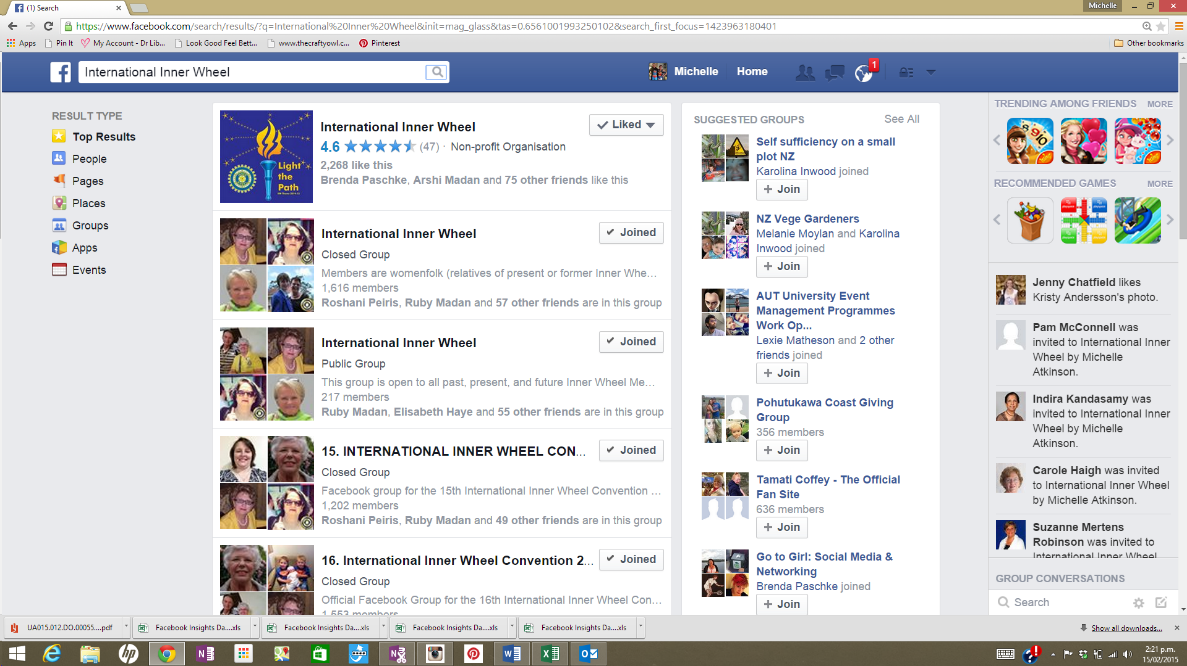 - International Inner wheel Closed Group- International Inner Wheel Public Group  (+ convention groups). Hon frågar sig om vi behöver ”Closed Group” (släkt till nuvarande och tidigare medlemma). Bör man be ”ägaren” att ändra namnet, så att det inte ser ut som en officiell grupp?När det gäller ”Public Group” borde kanske redaktören/media managern ta sig mer tid att övervaka innehållet för att se till att IIWs rykte inte skadas.Sidanalys (oktober 2014 – februari 2015) Kommentar:Korrelation mellan antalet poster och den aktivitet det genererar Inga ”unlike” eller personer som avsagt sig möjligheten att besöka sidornaMichelle har kontaktat en del klubbar för att få mer information om deras inläggför att kunna använda deras artiklar på websidan eller i IW Magazine.Framtiden? – Michelle hoppas och tror på ökad aktivitet Det är av största vikt att vi värnar om vårt varumärkeTWITTERIngen ändringLINKEDINIngen ändring.INSTAGRAMMichelle ökar hela tiden innehållet och ämnar använda mediet i ännu högre grad under Convention.IIW Magazine 2014 – 15 Michelle har gjort upp en innehållsförteckning för IIW Magazine. Hon hoppas ha innehållet för s 8 – 11 och delar av 12 – 14 klara före Convention och därefter fylla i resten. Hon skulle uppskatta om man skickade in material som man anser viktigt så snart som möjligt. Magasinet beräknas vara klart i juni. Resurser, “Time Management” och allmänna frågorMichelle har nu funnit en bra balans mellan sitt eget arbete, tid med familjen och arbetet med IIW. Hennes arbete som IIW redaktör/media manager tar ungefär 10 – 12 timmar i veckan. Varje artikel tar ca en timme att publicera på websidan och hon tillbringar en timme dagligen på Facebook för IIWs räkning.ÖvrigtMichelle skulle vilja att ni meddelar henne om det är något speciellt hon bör tänka på under Convention. Efter Convention kommer publikationer att behöva revideras och publiceras på nytt, något hon kommer att ägna sig åt under 2015 – 2016.SammanfattningMichelle trivs fortfarande i sin roll som redaktör/media manager. Hon finner uppgiften utmanande men också spännande och inspirerande och inser att det finns mycket att göra för att stärka vårt varumärke internationellt och visa att vi är världens största serviceorganisation. Den moderna teknologin är här till stor hjälp.Hon hade uppskattat att träffa Board Directors vid GBM i september. Mötet ledde till att hon nu har feedback från och kontakt med många av dem. De har också bidragit med material till websida och Facebook. Hon ser nu fram mot Convention i Köpenhamn. Hon lämnar NZ redan 16 april och kan därefter bli svår att få kontakt med eftersom hon befinner sig på resande fot med sin man fram till Convention. AdministrationBegäran från IWC Morava (den första checkiska klubben) att gå in i Distrikt 192 Österrike. Distrikt 192 accepterade.Begäran godtagen.Begäran från Turkiet att få båda distrikten knutna till IIWs websida.www.innerwheelturkiye.org/  is the address of District 242www.innerwheelturkiyedistict244.org/  is the address of District 244Man föreslog att de skulle skapa en länk mellan de båda och sedan skulle det gå att länka den adressen till IIWs websida.Begäran om byte av klubbnamn IWC Guingamp D65 ville byta till "Guingamp, Lannion-Trégor" för att lättare kunna profilera sig i området och på så sätt rekrytera fler medlemmar.                                Namnbytet godkändes.Torino Europea, D204, Italien ville ha ett inskott I namnet från “Torino Europea till “Torino Europea 8148 Golding”. Begäran avslogs eftersom alla klubbar kanske skulle vilja ha grundarens namn i sina klubbnamn. Konstitutionen säger att ett klubbnamn ska ha en geografisk anknytning eller en anknytning till Rotary.Olycka i MalawiIIWs verkställande utskott diskuterade nyheterna från Malawi och enades om att bankuppgifter skulle skickas till nationalrepresentanterna så att klubbar som ville skicka pengar skulle kunna göra det direkt.IIWs kontor – personal/pensionsreglerEn ny regeringsform kommer att ta sin början i juni 2016 som kräver att alla arbetsgivare och anställda ska bidra till sin pension. RPG Wealth, som redan har hand om lönelistan, kommer att administrera det hela för IIW.Man föreslog att administratorn, i stället för att avgå i början av 2017 som tidigare planerats, skulle arbeta deltid. Man har då möjlighet att anställa ytterligare en deltid med specialkunskaper och tekniskt kunnande som kan behövas i framtiden.De nya datorerna fungerar bra, men de gamla skrivarna var inte kompatibla med dem. Man hade bett IT underhåll om en offert på skrivare, men den hade varit alldeles för hög och administratorn söker nu andra alternativ.Deadline för IIW-valen kommer att sammanfalla med påsk-ledigheten, så rösträkningen kommer att fördröjas och resultaten kungöras senare än vanligt.Margarette Golding Awards Fem godkända ansökningar har inkommit och två har skjutits upp i väntan på mer information om de nominerade.Protokoll från nationella styrelser och distrikt Convention 2015Sång – recension av sånger som mottagitsDen sång som ska spelas vid Convention då flaggorna hissas har valts ut. Man föreslog att texten skulle läggas med i delegaternas informationsmaterial, så att de kunde följa med i texten, om så önskades.FototävlingSkopje Inner Wheel hade ansökt om att få lämna in bilder som icke-medlemmar tidigare tagit för en intern tävling. Ansökan beviljades inte eftersom tävlingen gäller endast medlemmar. 20 bidrag hade valts ut till den slutliga omröstningen vid Convention. Tyvärr kan de inte visas vid galamiddagen, som man planerat. Andra möjligheter undersöks nu.Busstransporter till presidentmottagningen kommer att ordnas.President Abha konstaterade att hennes arbete med ”Symposium” och ”Moments of Reflection” flöt på och gick därefter igenom manuset för Convention.President Abha planerade att resa till Köpenhamn för att träffa den lokala kommittén och gå igenom arrangemangen och den vegetariska menyn. Den vanliga menyn är redan bestämd.Plikter och ansvarsområdenFörslagen diskuteras igen efter ConventionPlikter och ansvarsområden gicks igenom och ändringar gjordes vid behov.PresidentbesökPresidenten förklarade att hon hade besök kvar att göra: Italien, Norge, Tyskland, Finland, GB&I, Belgien och Frankrike, samt Danmark med Convention i mars.Övriga frågorAdministratorn kontaktar designföretaget om logo till det internationelle sociala projektet.Temat för 2015 – 2016”Unique & United” 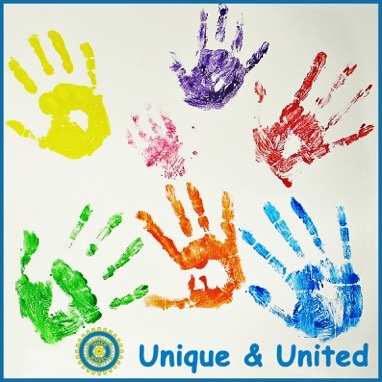 Mötesdatum2ra Executive Committee meeting 5 – 6 oktober 2015Governing Body meeting 7, 8, 9 okttober 20153:e Executive Committee Meeting  29 februari 20164:e Executive Committee Meeting 21, 22, 23 juni 20161:sta Executive Committee Meeting 24 juni 2016Avlutande anmärkningarPresidenten avslutade mötet och tackade de närvarande för gott samarbete samt önskade lycka till inför Convention.TackVicepresidenten tackade alla och önskade trevlig resa och på återseende i maj.Översättning i sammandrag av Ingrid Vestin Forsgren Sandviken Inner WheelAbha GuptaPresident, ordförande Charlotte De VosVice PresidentKapila GuptaSkattmästareGunder LannoyKonstitutionsordförandeElaine HathawayAdministratorJuli 2014Aug. 2014Sept.2014Okt. 2014Nov.2014Dec. 2014Jan.2015Feb.2015Sessioner 27384867576754865710433163923058Besök20953443412241274353322844262230Nya besök58.1%56.77%56.72%60.37%62.63%59.32%53.91%51.5%Besökta sidor629014715174281684616496122542202610306Tid per session2.51 min3.18min3.06min3.07min2.43min2.50min3.45min323minBounce rate*58.22%51.28%50.15%51.57%54.5%55.51%48.69%50.23%Oktober 1 2014Februari 15 2015Total sid-“likes”16792268Genomsnitt poster 6351290Genomsnitt besök, dagligen1522Genomsnitt “likes”49125Genomsnitt “kommentar”48Genomsnitt “dela”711GB&IRådsmöte     2 – 3 okt. 2014GB&IRådsmöte 15 jan 2015ItalienExtraordinarie möte20 jan 2015USARådsmöte25 okt 2014Egypten & JordanienDistrikt 95Inget datum angivetPakistanDistrikt 34012 jan 2015Sri LankaDistrikt 322 VU16 augusti 2014SchweizDistrikt 199 27 okt 2014